4. B     Pracovný list zo slovenského jazyka  –  Prídavné menáMeno žiaka:_________________________                            Vypracovala: Mgr. Alena BačováPrídavné mená sú slová, ktoré označujú vlastnosti osôb, zvierat a vecí. Pýtame sa na ne otázkami Aký?, Aká?, Aké?. Prídavné mená používame v rozličných tvaroch – skloňujeme ich. Sú to ohybné slová.1.Vypíš z textu všetky prídavné mená. Je ich deväť.Jurkovi sa stratil psík. Spytoval sa ľudí, ktorí prechádzali okolo: „Nevideli ste nášho psíka? Bol poslušný, milý, veselý, hravý, dobrý, vycvičený, priateľský. Chutili mu ovsené vločky a chutné mäsko.“______________________________________________________________________________________________________________________________________________________2. Aký môže byť psík? Pod obrázok napíš vhodné prídavné meno.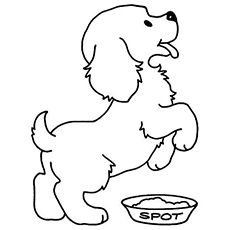 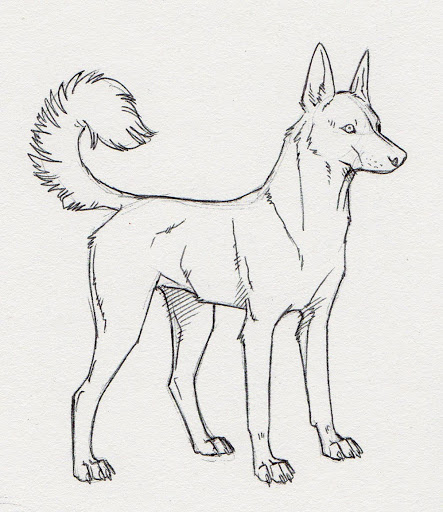 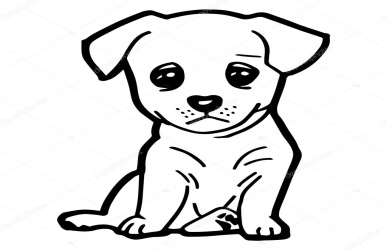 _____________________     __________________________    ________________________3. Do viet doplň vhodné prídavné meno v správnom tvare.Moja mamička upiekla __________________koláč. Napísal som si ________________úlohu.Na obed sme mali __________________polievku. Moja spolužiačka má _______________    vlasy. Zahryzla som sa do __________________jablka. Janka býva v ______________ dome.4. Skús uhádnuť pomocou prídavných mien čo je to.Kyslý, žltý ___________________________________________Červené, šťavnaté, guľaté_______________________________Papierová, zaujímavá, ilustrovaná_________________________